Собрание представителей сельского поселения Песочноемуниципального района Безенчукский Самарской областичетвертого созыва    РЕШЕНИЕ                    30 января 2023 г. 						№ 100/41О внесении изменения в Положение  «Об оплате труда лиц, исполняющих обязанности по техническому обеспечению деятельности органов местного самоуправления (младшего обслуживающего персонала) сельского  поселения  Песочное муниципального района Безенчукский Самарской области», утвержденное Решением  Собрания представителей сельского поселения Песочное  муниципального района Безенчукский Самарской области от 22.12.2015 № 24/8 (в редакции от 22.10.2019 № 179/74, от 23.10.2020 № 14/2, от 29.09.2022 г. № 86/36)В целях обеспечения социальных гарантий, руководствуясь Трудовым Кодексом Российской Федерации, Федеральным законом от 06.10.2003 № 131-ФЗ «Об общих принципах организации местного самоуправления в Российской Федерации», Федеральный закон от 19.12.2022 N 522-ФЗ "О внесении изменения в статью 1 Федерального закона "О минимальном размере оплаты труда" и о приостановлении действия ее отдельных положений", Уставом сельского поселения Песочное  муниципального района Безенчукский Самарской области, Собрание представителей сельского поселения ПесочноеРЕШИЛО:    1. Внести в Положение «Об оплате труда лиц,  исполняющих обязанности по техническому обеспечению деятельности органов местного самоуправления  (младшего обслуживающего персонала) сельского  поселения Песочное», утвержденное Решением  Собрания представителей сельского поселения Песочное от 22.12.2015 № 24/8 (в редакции от 22.10.2019 № 179/74, от 23.10.2020 № 14/2, от 29.09.2022 г. № 86/36) следующие изменения:   1.1. приложение № 2 Положения изложить в новой редакции согласно приложению  к настоящему Решению.   2. Настоящее Решение вступает в силу со дня его официального опубликования и распространяется на правоотношения, возникшие с 01 января 2023 года.   3. Опубликовать настоящее Решение в газете «Вестник сельского поселения Песочное». Председатель Собрания представителейсельского поселения Песочное муниципального района Безенчукский                                                О.В. КондрашоваГлава сельского поселения Песочное				       муниципального района Безенчукский                                                 В.Г. ГуреевПриложение  № 2 к Положению   «Об оплате труда лиц, исполняющих обязанности по техническому обеспечению деятельности органов местного самоуправления  (младшего обслуживающего персонала) сельского  поселения  Песочное муниципального района Безенчукский Самарской области»Размеры должностных окладов  лиц, исполняющих обязанности по техническому обеспечению деятельности органов местного самоуправления (младшего обслуживающего персонала)  сельского поселения Песочное муниципального района Безенчукский Самарской области№ п/пНаименование должностиДолжностной оклад1Водитель8 161,002Уборщица 0,5 ставки4 081,00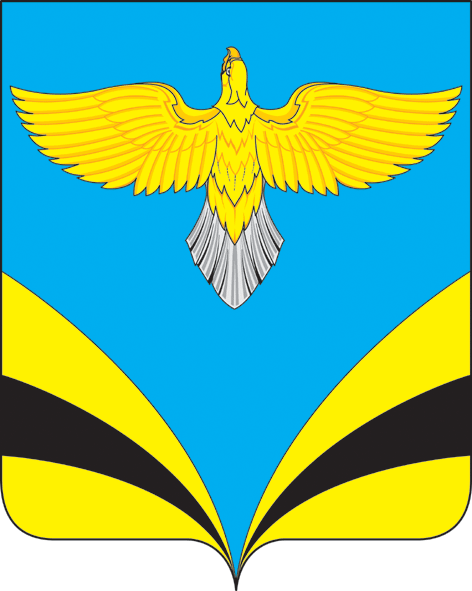 